Педагогам о медиацииМедиация - это способ урегулирования споров при содействии медиатора (независимого лица или лиц, привлекаемых сторонами в качестве посредников в урегулировании спора для содействия в выработке сторонами решения по существу спора) на основе добровольного участия в целях достижения ими взаимоприемлемого решения.Школьная служба медиации (примирения) это:1. Разрешение конфликтов силами самой школы.2. Изменение традиций реагирования на конфликтные ситуации.3. Профилактика школьной дезадаптации.4. Школьное самоуправление подростков школы.Основная цель службы школьной медиации (примирения) состоит в формирование благополучного, гуманного и безопасного пространства (среды) для полноценного развития и социализации детей и подростков, в том числе привозникновении трудных жизненных ситуаций, включая вступление их в конфликты.Задачи службы медиации (примирения):создание с помощью метода школьной медиации и восстановительного подхода системы защиты, помощи и обеспечения гарантий прав и интересов детей всех возрастов и групп;внедрение новых форм, технологий и методов работы для решения конфликтов мирным путем;интеграция метода школьной медиации в образовательный процесс и систему воспитания, повышение эффективности социальной и психологической помощи, оказываемой детям;повышение квалификации педагогов школы по вопросам применения процедуры медиации в повседневной педагогической практике.Зачем нужна медиация школе?Подростки и дети «группы риска» часто вовлекаются в конфликты, становятся нарушителями или жертвами. Используемая нами восстановительная медиация позволяет подросткам избавиться от обиды, ненависти и других негативных переживаний, самостоятельно разрешить ситуацию (в том числе возместить ущерб), избежать повторения подобного в будущем. Школьная среда часто не способствует освоению подростками навыков общения, культурных форм завоевания авторитета и формирования конструктивных способностей взаимодействия с другими людьми, необходимых для будущей жизни. Те способы реагирования на конфликты, которые обычно практикуются подростками и учителями, нередко оставляют подлинные конфликты неразрешенными. Школьная медиация нужна для мирного решения проблем, снижения уровня насилия в школе и сохранения добрых отношений. В мировой практике это один из способов разрешения споров, в котором нейтральная сторона, называемая медиатором, способствует выработке внесудебного решения.Школьная медиация – это собирательное понятие, применимое ко всему многообразию вариантов общения детей, подростков и молодежи в целом, как между собой, так и с представителями других возрастных групп. При столь широком спектре общения часто приходится иметь дело со столкновением интересов. Школьная медиация подразумевает, что мы можем сократить количество подобных столкновений и облегчить их последствия. Навыку мирно разрешать конфликтные ситуации и уметь их предотвращать можно обучить. Школьная медиация – это собирательное понятие, применимое ко всему многообразию вариантов общения детей, подростков и молодежи в целом, как между собой, так и с представителями других возрастных групп. При столь широком спектре общения часто приходится иметь дело со столкновением интересов. Школьная медиация подразумевает, что мы можем сократить количество подобных столкновений и облегчить их последствия. Навыку мирно разрешать конфликтные ситуации и уметь их предотвращать можно обучить.      Что такое конфликт, и как часто они встречаются в школе?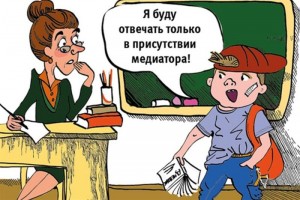 Конфликт — ситуация, в которой каждая из сторон стремится занять позицию, несовместимую и противоположную по отношению к интересам другой стороны. Конфликт обладает как деструктивными, так и конструктивными функциями. Конфликты являются движущей силой развития при их мирном, конструктивном решении.Восстановительная программа – это процесс, в котором независимая третья сторона руководит общением и переговорами, выступая за добровольное принятие решений участниками спора.Способы выхода из конфликтной ситуацииСоперничество (конкуренция) — стремление добиться своих интересов в ущерб другому.Приспособление — принесение в жертву собственных интересов ради другого.Компромисс — соглашение на основе взаимных уступок; предложение варианта, снимающего возникшее противоречие.Избегание — отсутствие стремления к кооперации и отсутствие тенденции к достижению собственных целей.Сотрудничество — участники ситуации приходят к альтернативе, полностью удовлетворяющей интересы обеих сторон.Условия, при которых конфликтная ситуация рассматривается в Службе школьной медиации (примирения)Стороны признают свое участие в конфликте или криминальной ситуации (но не обязательно признают свою неправоту) и стремятся ее разрешить;Сторонам больше 10 лет.Стороны не употребляют наркотические вещества и психически здоровы (поскольку в противном случае они не могут брать на себя ответственность за свои поступки);Если в конфликте участвуют учителя или родители, программу проводит взрослый ведущий.Основные принципы восстановительной медиацииДобровольность участия сторон.  Стороны участвуют во встрече добровольно, принуждение в какой-либо форме сторон к участию недопустимо. Стороны вправе отказаться от участия в медиации, как до ее начала, так и в ходе самой медиации.Информированность сторон. Медиатор обязан предоставить сторонам всю необходимую информацию о сути медиации, ее процессе и возможных последствиях.Нейтральность медиатора. Медиатор в равной степени поддерживает стороны и их стремление в разрешении конфликта. Если медиатор чувствует, что не может сохранять нейтральность, он должен передать дело другому медиатору или прекратить медиацию. Медиатор не может принимать от какой-либо из сторон вознаграждения, которые могут вызвать подозрения в поддержке одной из сторон.Конфиденциальность процесса медиации. Медиация носит конфиденциальный характер. Медиатор или служба медиации обеспечивает конфиденциальность медиации и защиту от разглашения касающихся процесса медиации документов. Исключение составляет информация, связанная с возможной угрозой жизни либо возможности совершения преступления; при выявлении этой информации медиатор ставит участников в известность, что данная информация будет разглашена. Медиатор, передает информацию о результатах медиации в структуру, направившую дело на медиацию. Медиатор может вести записи и составлять отчеты для обсуждения в кругу медиаторов и кураторов служб примирения. При публикации имена участников должны быть изменены.Ответственность сторон и медиатораМедиатор отвечает за безопасность участников на встрече, а также соблюдение принципов и стандартов. Медиатор не может советовать сторонам, принять то или иное решение по существу конфликта. Ответственность за результат медиации несут стороны конфликта, участвующие в медиации.Программы примирения помогают:разрешению конфликтных ситуаций;возмещению ущерба пострадавшей стороне, если это необходимо;взятию ответственности правонарушителем за совершенный проступок перед пострадавшей стороной;налаживанию диалога;поддержке конструктивного способа решения проблем, вместо столкновения между людьми.Цисана Шамликашвили,
президент Национальной организации медиаторов, научный руководитель Центра медиации и права.Школа – это срез общества и для нее характерны разнонаправленные конфликты: между учениками, между учителями и учениками, между учителями и родителями. И конфликты эти бывают порой очень жесткими и чреваты травматическими последствиями для всех сторон.Первые попытки применения медиации в школе были предприняты еще в начале 1980-х годов в США. С тех пор этот метод в тех или иных формах используется достаточно широко в образовательном пространстве во многих странах мира.Медиация – это метод разрешения споров, причисляемый к группе альтернативных методов разрешения споров (ст. 2 Федерального закона от 27 июля 2010 г. № 193-ФЗ "Об альтернативной процедуре урегулирования споров с участием посредника (процедуре медиации)"). При этом медиация в корне отличается ото всех остальных методов разрешения споров – как традиционных, так и альтернативных. В медиации третья сторона – медиатор – не уполномочена и не имеет права выносить решения по спору и, более того, должна воздерживаться от предложения вариантов разрешения конфликта.Медиация – это метод, в основе которого лежит уважение к личности, добровольное участие и волеизъявление, свобода выработки и принятия решений, основывающихся на возможности защиты и удовлетворения интересов сторон, при условии предоставления равных прав всем сторонам спора.Процедура медиации ориентирована на выработку консенсусных решений сторон. Решение, основанное на консенсусе, в отличие от компромиссного, в полной мере удовлетворяет интересы каждой из сторон, и в силу этого является наиболее жизнеспособным и стабильным.Перед российским медиативным сообществом встала задача разработать специально для нашей страны оригинальный метод с использованием понимающего подхода для образовательно-воспитательной сферы – школьную медиацию. Специалистами Центра медиации и права был проанализирован и обобщен тот опыт, который накоплен в США, Великобритании, Австрии, Германии и других странах, и разработан метод, учитывающий особенности российского образования, семейных отношений и социокультурных условий. При этом метод "Школьной медиации" ориентирован на работу со всеми участниками образовательного и воспитательного процесса.Таким образом, "школьная медиация" – это и инновационная методика, и учебная технология, рассчитанная на применение во всех институтах, принимающих участие в воспитании и формировании личности ребенка – от семьи и дошкольных учреждений до высшей школы.Приходя в мир, каждый ребенок как личность несет в себе и положительный, и отрицательный потенциалы развития. Потому задача взрослых – дать ему возможность реализовать все лучшее, что ему дано. В первые годы жизни эта задача лежит на семье, затем ее берут на себя дошкольные учреждения, школа, и, конечно, особое место в развитии и становлении личности ребенка и подростка занимает общение со сверстниками. Ни в коем случае нельзя недооценивать значимость какого-либо из этих аспектов, хотя в разные периоды жизни влияние и значимость их варьируются.Но на всех этапах взросления человеку необходимо чувствовать себя в безопасности, ощущать себя принятым, ценимым, уважаемым и любимым значимыми для него людьми. Только тогда ребенок имеет возможность для нормального психофизического и интеллектуального развития.Цели метода "Школьной медиации" можно сформулировать следующим образом:создание безопасной среды, благоприятной для развития личности с активной гражданской позицией, умеющей принимать решения и отвечать за свои поступки;воспитание культуры конструктивного поведения в конфликте, основанной на медиативном мировоззрении, в основе которого лежит признание ценности человеческой жизни, уникальности каждой отдельной личности, принятие, уважение права каждого на удовлетворение собственных потребностей и защиту своих интересов (но не в ущерб чужим интересам);улучшение качества жизни всех участников учебно-воспитательного процесса (каковыми являются семья, воспитатели, педагоги, администраторы воспитательно-образовательных учреждений, психологи, социальные работники, социальные педагоги, школьные инспекторы, дети, подростки, юношество) с помощью медиативного подхода, основывающегося на позитивном общении, уважении, открытости, доброжелательности, взаимном принятии как внутри групп взрослых и детей, так и между этими группами.В идеале каждый работник образовательной системы должен владеть навыками медиативного подхода. В каждом образовательном учреждении должно быть пять-шесть школьных медиаторов из числа преподавателей, школьных психологов, социальных педагогов и т.д., и именно они должны выступать посредниками при урегулировании "школьного конфликта", а также научить детей, родителей, учителей и администрацию школы навыкам позитивного мышления и конструктивного поведения в конфликте. Школьный медиатор наряду с урегулированием конфликтов должен распространять принципы медиации. Ведь главное – предупреждение конфликтов.При разработке метода о школьной медиации был взят за основу медиативный подход, построенный на понимании. В этом подходе априори заложено позитивное отношение к личности и признание за ней права оставаться аутентичной.Что означает "понимать"? На первый взгляд, если есть коммуникация, то все очень просто: "Я сказал – ты понял". Однако это — кажущаяся простота. В конфликте обычно происходит так, что стороны, не имея возможности и желания понять друг друга, часто предпочитают "уничтожить" противника, порой в ущерб самим себе. Получить информацию – мало, ее еще нужно правильно понять.И это один из аспектов, с которыми работает медиация. Ею производится коррекция нарушенной или деформированной коммуникации, создание условий для понимания сторонами самих себя и друг друга. Важно понимать, что создать благоприятный климат и безопасное пространство, повысить качество обучения невозможно без понимания взрослыми простой, но чаще всего игнорируемой истины, что общение и есть воспитание. От качества общения зависит и качество образования. Именно поэтому одной из основ метода "Школьной медиации" является позитивное общение. Школьная медиация – это своеобразная школа общения.Интеграция метода "Школьной медиации" начинается с обучения взрослых основам медиации и умению разрешать споры с помощью этого метода. Воспитатели, педагоги, школьные психологи, социальные педагоги и социальные работники, сотрудники органов опеки и попечительства, работники правоохранительных органов, работающие с трудными подростками, несовершеннолетними правонарушителями и другие, кто работает в воспитательно-образовательной системе в силу своей профессиональной деятельности, стоят на "передовой", и именно им приходится искать пути разрешения этих непростых конфликтных ситуаций, стрессогенных не только для самих участников, но и для тех, кто пытается их разрешить.Сложные конфликтные ситуации в воспитательно-образовательной сфере возникают ежеминутно, так же как и в жизни в целом. Медиация относится к конфликтам, как к неотъемлемой части жизни. Понятно, что часто конфликт несет деструктивный потенциал, хотя без конфликта не было бы и развития. Поэтому одна из задач школьной медиации – направить энергию конфликта не в деструктивное, а в созидательное русло.https://school31.edu.yar.ru/sluzhba_mediatsii/pedagogam_o_mediatsii.html